دولة الإمارات العربية المتحدة   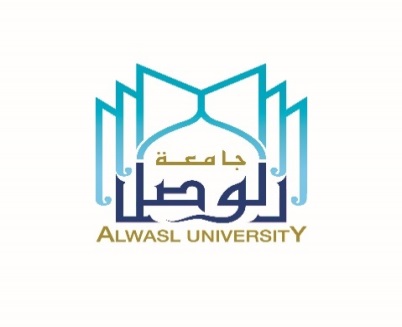 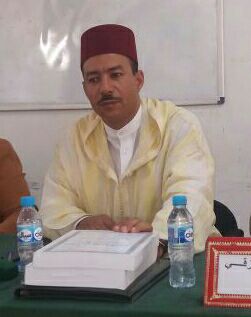 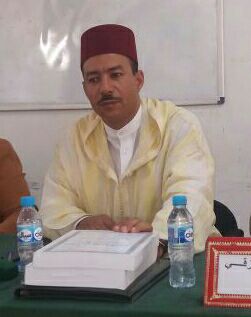 جـــامـــعـــة الـــــــوصـــــلكــــــلــيـــة الآدابقسم اللغة العربية وآدابهابطاقة معلومات خاصة بأعضاء هيئة التدريسدولة الإمارات العربية المتحدة   جـــامـــعـــة الـــــــوصـــــلكــــــلــيـــة الآدابقسم اللغة العربية وآدابهابطاقة معلومات خاصة بأعضاء هيئة التدريسالأعمال العلمية: (يمكن الاقتصار على أهمها)دولة الإمارات العربية المتحدة   جـــامـــعـــة الـــــــوصـــــلكــــــلــيـــة الآدابقسم اللغة العربية وآدابهابطاقة معلومات خاصة بأعضاء هيئة التدريسدولة الإمارات العربية المتحدة   جـــامـــعـــة الـــــــوصـــــلكــــــلــيـــة الآدابقسم اللغة العربية وآدابهابطاقة معلومات خاصة بأعضاء هيئة التدريس1-1-بلوغ القصد والمرام في مناقب القطب سيد الحاج عبدالسلام  الوزاني  ـ تقديم و تحقيق ـدولة الإمارات العربية المتحدة   جـــامـــعـــة الـــــــوصـــــلكــــــلــيـــة الآدابقسم اللغة العربية وآدابهابطاقة معلومات خاصة بأعضاء هيئة التدريسدولة الإمارات العربية المتحدة   جـــامـــعـــة الـــــــوصـــــلكــــــلــيـــة الآدابقسم اللغة العربية وآدابهابطاقة معلومات خاصة بأعضاء هيئة التدريس2-2-المولد النبوي في العصر السعدي باعتباره محفز ا على للأبداع الشعريدولة الإمارات العربية المتحدة   جـــامـــعـــة الـــــــوصـــــلكــــــلــيـــة الآدابقسم اللغة العربية وآدابهابطاقة معلومات خاصة بأعضاء هيئة التدريسدولة الإمارات العربية المتحدة   جـــامـــعـــة الـــــــوصـــــلكــــــلــيـــة الآدابقسم اللغة العربية وآدابهابطاقة معلومات خاصة بأعضاء هيئة التدريس3-3-التواصل الثقافي والعلمي والصوفي بين المغرب وإفريقيا الغربية جنوب الصحراء ـ معالجة تركيبيةدولة الإمارات العربية المتحدة   جـــامـــعـــة الـــــــوصـــــلكــــــلــيـــة الآدابقسم اللغة العربية وآدابهابطاقة معلومات خاصة بأعضاء هيئة التدريسدولة الإمارات العربية المتحدة   جـــامـــعـــة الـــــــوصـــــلكــــــلــيـــة الآدابقسم اللغة العربية وآدابهابطاقة معلومات خاصة بأعضاء هيئة التدريس4-4-بنية القصيدة النبويّة في عهد العلويين دراسة في مكونات العمل الشعري (قيد الطبع )دولة الإمارات العربية المتحدة   جـــامـــعـــة الـــــــوصـــــلكــــــلــيـــة الآدابقسم اللغة العربية وآدابهابطاقة معلومات خاصة بأعضاء هيئة التدريسدولة الإمارات العربية المتحدة   جـــامـــعـــة الـــــــوصـــــلكــــــلــيـــة الآدابقسم اللغة العربية وآدابهابطاقة معلومات خاصة بأعضاء هيئة التدريس5-5-القصيدة الموْلديّة في عهد السعديين دراسة في الاشكال والمكونات ( مطبوع )الاسم الكامل:
الطيب الوزّاني**اللغات التي يجيدها:تاريخ الميلاد ومكانه:
21/12/1964 /  المغرب **اللغة العربيةعنوان الأستاذ في بلده الأصلي:
عمارة 107شارع المنامة - تطوان – المغرب **اللغة الفرنسيةرقم الهاتف بالبلد الأصلي:
00212675385919**اللغة الانجليزية    بمستوى: لا بأس بهالعنوان بالإمارات العربية المتحدة:
حي الكرامة  دبي – الامارات **اللغة الاسبانية      بمستوى لابأس بهرقم الهاتف بالإمارات العربية المتحدة:
0504616548/0543141212الجامعة التي تخرج فيها( مرحلة الإجازة): 
جامعة سيدي محمد بن عبدالله – فاس – المغرب  الجامعة التي حصل فيها على الماجستير:
جامعة محمد الخامس بالرباط  /المغرب  تاريخ الالتحاق بالتعليم الجامعي: 1995/1996
تاريخ الالتحاق بالتعليم الجامعي: 1995/1996
تاريخ الالتحاق بالتعليم الجامعي: 1995/1996
عنوان رسالة الماجستير وتاريخها:
القصيدة المولدية في عهد السعديين. 20/07/1993الجامعات التي درس فيها: جامعة عبدالمالك السعدي كلية الآداب تطوان - المغربالجامعات التي درس فيها: جامعة عبدالمالك السعدي كلية الآداب تطوان - المغربالجامعات التي درس فيها: جامعة عبدالمالك السعدي كلية الآداب تطوان - المغربالجامعة التي حصل فيها على الدكتوراه:
جامعة سيدي محمد بن عبدالله – فاس – المغرب  عنوان أطروحة  دكتوراه الدولة  وتاريخها: 
بنية القصيدة النبوية في عهد العلويين ـ دراسة في مكونات العمل الشعري ـدرجة الأستاذ الحالية:
أستاذسنة الحصول على درجة أستاذ مشارك: 
2003/2004سنة الحصول على درجة أستاذ: 
2007تاريخ الالتحاق بجامعة الوصل: 25 غشت 2019تاريخ الالتحاق بجامعة الوصل: 25 غشت 2019تاريخ الالتحاق بجامعة الوصل: 25 غشت 2019ملاحظات خاصة برئاسة القسم:ملاحظات خاصة برئاسة القسم:التخصص العام : أدب قديم  التخصص العام : أدب قديم  التخصص العام : أدب قديم  ..........................................................................................................................................................................................................................................................................التخصص الدقيق:  أدب مغربي أندلسيالتخصص الدقيق:  أدب مغربي أندلسيالتخصص الدقيق:  أدب مغربي أندلسي..........................................................................................................................................................................................................................................................................المواد التي يرغب بتدريسها في مرحلة البكالوريوس: المواد التي يرغب بتدريسها في مرحلة البكالوريوس: المواد التي يرغب بتدريسها في مرحلة البكالوريوس: ...................................................................................................................................................................................................................................................................................................................................................................................................................................................................................................................................................................................................................................................................................................................................................................................................................................................................................................................................................................